ПРОФЕССИИ. ПРОДАВЕЦПосетите с ребенком рынок или овощной  отдел в            магазине. Побеседуйте о том,  какие  овощи и фрукты                там продаются. Обратите внимание ребенка на то, чем занимается   продавец. Научите произносить слова ПРОДАВЕЦ, ПРОДАЕТ, ВЗВШИВАЕТ, ВЕСЫ,                  ПАКЕТЫ.Предложите ребенку повторить за вами предложения:Продавец продает овощи.Продавец взвесил фрукты.Продавец положил яблоки в пакет.Продавец положил свеклу на весы.Поиграйте с ребенком в овощной магазин. Вы будете покупателем, а он – продавцом. Активизируйте речевую деятельность ребенка; пусть он как можно больше                                говорит предложениями, а не отдельными словами.Загадайте и объясните ребенку загадку. Предложите повторить её  текст вслед за вами.У метро – стеклянный дом.Покупаем в доме томПомидоры и капусту,Лук и перец очень вкусный.Это место – просто складВитаминов для ребят.(Овощной магазин)Упражнение «Один – много»У нас один огурец, а в магазине много огурцов.У нас одно яблоко, а в магазине много… (и т.д.)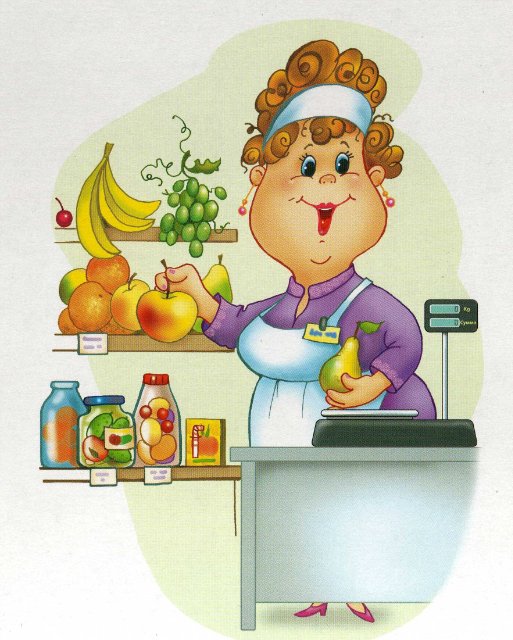 Попросите ребенка догадаться, что продают в магазине игрушек, мебельном  магазине,  магазине одежды,                     книжном магазине. По возможности понаблюдайте за работой продавцов в этих магазинах.